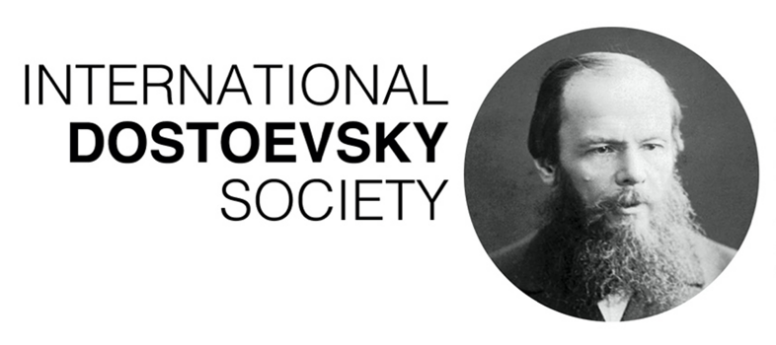 Бланк заявки нa конкурс IDS Первый международный конкурс видео «Роман Ф.М. Достоевского “Бесы”»Заполните, пожалуйста, эту анкету («Word Document»), указав ссылку на Ваше видео и предоставив всю нужную информацию; заполненную заявку пoшлите на адрес: dostoevsky-studies@ateneo.univr.it, by 31 марта 2022 г.Фамилия, имя, отчество режиссера/ов фильма / постановщика/овКороткая информация о себе (30-40 слов).Адрес электронной почты; другие координаты.Название видео.Язык видео (на русском, японском, или английском; если на других языкаx, тогда с титрами на одном из этих трех языках); скажите также, если видео без слов. Краткое описание видео (80-100 слов) на русском, японском, или английском языках, обращая внимание зрителя на его связь с «Бесами» Достоевского. Ссылка на видео.(Предпочтительный формат YouTube; вимео, если нужно; обязательно защитите свое видео с паролем и сообщите пароль здесь.Объявление об авторском праве: «Я фамилия имя общество, режиссер фильма «ХХ»,  знаю и согласен/на, чтобы мое видео было показано на канале открытого доступа Международного Общества Достоевского, что видео победителей будут показаны на XVIII Симпозиуме Международного общества Достоевского в городе Нагоя, Япония, 22-27 августа 2022 г. Видео остаются собственностью их создателей. ________________________				______________________Подпись						дата 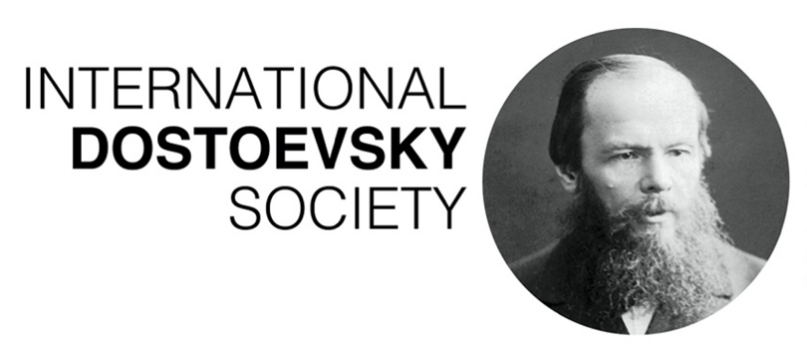 Video Competition Entry BlankInternational Dostoevsky Society First International Video Competition, 2021-22:  Dostoevsky’s Demons/ Devils/ The PossessedPlease send this form as a Word document, along with a link to your video to:                         dostoevsky-studies@ateneo.univr.it, by 31 March 2022.Name of filmmaker(s) _______________________________________30-40-word self-introductionContact information: email; other contact information: ________________________Country _________________________Video title ______________________________________language of video (Russian, Japanese, English, or other with subtitles); or: indicate if the video is silentShort description of the video (80-100 words) in Russian, English, or Japanese, briefly stating its relation to Dostoevsky’s novel. Link to the videoPreferred platform is YouTube; alternatively Vimeo Password-protect your video, and provide the password here: ________________Declaration about copyright policy: “I Name Surname, director of the film “XXX”, am aware and agree that my video could be hosted in an open access YouTube Channel of the IDS); the winning videos will be shown at the XVIII Symposium of the International Dostoevsky Society in Nagoya, Japan, 22-27 August 2022. Videos remain the property of the filmmakers. _____________________________			_____________________________Signature 								date